Exhibit A, Scope of Work Project Background Funding for this grant is from the California Drought, Water, Parks, Climate, Coastal Protection and Outdoor Access for All Act of 2018 approved on May 29, 2019, (Exhibit F) (Guidelines) which allocated bond funds to the Department to protect, restore, or enhance working lands and riparian corridors through conservation easements or other conservation actions.  The Department released a Solicitation Notice and Application for Riparian Corridor Restoration and Conservation Grants on (Month Day Year) (Exhibit G).  Grantee applied, and the Department awarded, a grant, to fund the project to fund the project described in the application, subject to any conditions contained within the Award Letter (Exhibit E).  This will be referred to as the “Project” throughout this Agreement.  The Project is on approximately ___ acres of land commonly known as _____, located in _______, County, California (Property).  The Property is generally shown on the Project Location Maps (Attachment 1).The Grantee is responsible for the restoration means, methods, techniques sequences, procedures, and safety precautions and programs in connection with the Project. The Grantee shall ensure that the Property restored and/or enhanced with funds provided by the Department is operated, used, and maintained throughout the Project Life consistent with the Purposes of this Grant as set forth herein, Proposition 68, the Guidelines, the Solicitation, and the management plan. Restoration and enhancement projects will have a project life of typically 25 years after Department acceptance.  Easements will have project life in perpetuity.   This is the “Project Life.”While the Department undertakes to assist the Grantee with the Project by providing a grant pursuant to this Agreement, the Project itself remains the sole responsibility of the Grantee.  The Department undertakes no responsibility to the Grantee, the Landowner, or any third party, other than as expressly set forth in this Agreement.  The responsibility for implementing the Project is solely that of the Grantee.Authorized SignersThe Department Director or designee is authorized to sign this Grant Agreement and grant-related documents on behalf of the Department.Grantee’s Authorized Signatory or designee is authorized to sign this Grant Agreement and grant-related documents as shown in the Authorized Signatory Form (Attachment 2).Grantee must keep Authorized Signatory Forms up to date.  Within seven (7) working days of any change to the authorized signatory or to the delegated authorized signatory, Grantee shall notify the Department in writing of the change.  The written notice shall be sent as an electronic mail (email) attachment to be filed with the Grant Agreement.Project RepresentativesThe project representatives are the contact people for the Department and Grantee.  The project representatives during the term of this Grant Agreement are:DepartmentName: Title: Grant Manager*Phone Number:Email: * Unless otherwise stated within this Grant Agreement, all correspondence and documents to the Department of Conservation will be sent to the Grant Manager as described in Document Submission (Exhibit A, Section 6).GranteeName: Title: Phone Number:Email: [add additional Grantee representatives if appropriate.]Department and Grantee must keep the Project Representative(s) up to date.  Any changes to the Project Representatives by either Grantee or Department shall be made by providing seven (7) working days advance written notice to the other party.  The written notice shall be sent as an electronic mail (email) attachment to be filed with the Grant Agreement.Grantee ResponsibilitiesGrantee is responsible for:Using grant funds only as intended for the Project.Completing work on time and within budget.  This includes meeting all milestones and deliverables, described in the Work Plan (Attachment 3),the plans and specifications and in accordance with the Budget Detail Worksheet (Attachment 5), unless otherwise agreed to by all parties through the amendment process described in Exhibit B, Section 7.Final Plans and Specifications, Management Plan, and Monitoring Plan shall comply with the requirements set forth in the Solicitation (Exhibit F).Obtaining the Department’s acceptance of the Project on or before the termination date.  The Project will be complete when all restoration work has been performed in accordance with the plans and specifications. The Grantee shall promptly finish or correct at its cost any restoration work that does not meet the plans and specifications.  The Department may accept restoration work which is not in accordance with the plans and specifications instead of requiring its removal and correction, in which case the grant amount will be reduced as appropriate and equitable. Upon completion of the project, the Grantee shall submit a final report and final invoice, using the Final Report template (Attachment 9).Submitting invoices for reimbursement using the Invoice (Attachment 6) template, including any supporting documents.Complying with all terms and conditions of this Grant Agreement, including all incorporated documents.Complying with statutes, rules, regulations, permits applicable to this Grant Agreement and performance of the work.Maintaining an accounting system that accurately reflects all fiscal transactions and provides accounting information, retaining all records and required documents as specified in Exhibit C, Section 4, and providing all required documents during an audit, as specified in Exhibit C, Section 5.Site VisitsGrantee agrees that the Department or designated representative has the right to visit the project sites pertaining to the Project described in this Grant Agreement during performance of the work and for the Project Life.  Provided that any person allowed on the property will not unduly interfere with the work being performed and will follow any safety requirements.Document SubmissionElectronic MailWhen this Grant Agreement requires Grantee to give invoices, reports, or other documents to the Department, Grantee must use email unless this Grant Agreement specifically requires that the document be sent by mail.  All email must contain the Grant Agreement number and Grantee’s name in the subject line.Mail Service/Courier ServiceCorrespondence and documents submitted through mail, certified mail, or courier service must use the following address:Department of ConservationDivision of Land Resource ProtectionAttn: [Grant Manager]801 K Street, 14th Floor, MS 14-15Sacramento, CA 95814Reporting RequirementsProject ReviewEach quarter, the Grantee will meet with the Grantor’s Grant Manager and other Department staff to discuss Project progress. The time, place, and manner of the meeting will be agreed upon beforehand.Non-responsivenessNon-responsiveness or repeated delays in arranging for either site visits or project reviews may result in the non-payment of delayed payment of invoices (Exhibit B) issuance of a stop work order (Exhibit D, Section 9), or notice of early termination of the grant agreement (Exhibit D, Section 6).When the Project is completed, Grantee must submit a Final Report (Attachment 4) with the last invoice.  To complete and submit the Final Report:Submit the Final Report with the last invoice.  If Grantee does not submit the Final Report with the last invoice, then the last invoice will be considered incomplete and returned following process specified in Exhibit D, Section 5.Use the Final Report Template, which is attached as Attachment 9.Make sure the Final Report is signed by the person authorized to sign on the most current Authorized Signatory Form (Attachment 2).Put enough detail in the Final Report to show that Grantee fulfilled the terms of the Grant Agreement and should be paid for completing the project.Attachment 1: Project Location MapsAuthorized 2: Authorized Signatory FormI hereby verify that I am an authorized Grantee representative and signatory and, as such, can sign and/or delegate authorization to sign and bind Grantee as it relates to the above-referenced Grant Agreement and grant related documents.Grantee Authorized Signatory:Name:      	Title:      (Type or Print Name)Signature:	Date:       Delegated Authorized Signatories:Name:      	Title:      (Type or Print Name)Signature: ________________________________	Date:      Document(s) Authorized to sign: All Grant Related Documents or  Grant Agreement Grant Amendments  Budget Amendments  Reports  Invoices  Other      Name:      	Title:      (Type or Print Name)Signature: ________________________________	Date:      Document(s) Authorized to sign: All Grant Related Documents or  Grant Agreement Grant Amendments  Budget Amendments  Reports  Invoices  Other      Attachment 3: Work Plan[Work plan submitted with the application, subject to any changes based on the award letter, will be inserted in the final grant agreement.Attachment 4: Final ReportFinal Report      	Date Submitted      Grantee Name      	Grant Number      Project Name      Based on your experiences with this grant program, please provide feedback about how the Department can improve future grant programs.Provide a list of project accomplishments.Briefly summarize the Project’s results and outcomes, including how the goals and objectives were accomplished, findings or conclusions, and planned or potential future projects that may result from the Project.  Include a list of other sources of funding that were secured, directly or indirectly, through this Project.Describe and explain any differences between the planned results, as listed in the Work Plan (Attachment 3), and the actual results.  Include a discussion of any problems, barriers, or issues that occurred during the Project, corrective actions taken, and the outcomes.Explain any plans to continue funding for the Project, and/or to expand, modify, or replicate the Project.Attach any relevant documents to this report, including pre- and post-project photographs, as-built designs, and the final management plan.  If the documents cannot be sent electronically, notify the Grant Manager.I certify that this Final Report is accurate and that this project complies with the Agreement.  I further certify that any expenditure discussed in this report is allowed under the Agreement and that all funds were expended for the purposes of this Project.Name:      	Title:      (Type or Print Name)Signature: ________________________________	Date:      Exhibit B, Budget Detail and Payment Provisions PaymentTo receive payments of grant funds, Grantee must submit an invoice.  Upon receipt and approval of an itemized invoice and required supporting documentation, the Department agrees to reimburse Grantee for actual costs incurred for work performed, in accordance with the rates specified in the Budget Detail Worksheet (Attachment 5).Advance payments are not permitted under this Grant Agreement, except for projects that serve a disadvantaged community or severely disadvantaged community.  Pursuant to Public Resources Code section 80030. Advance payments must be kept in a separate, interest bearing account.  Interest earned will offset the amount of funding provided through this grant.Grantee must submit monthly invoices documenting amount drawn from the advance payment, interest earned, and tracking match expended must be submitted. The failure to (1) maintain the advance payment in a separate interest-bearing account, (2) use the advance payment for only capital expenditures, or (3) not return any unspent advance payment after six months, will result in the Department not processing any further invoices until the failure has been corrected.  The Department will withhold 10% from each payment until all terms of the Grant Agreement have been satisfied.For cost principles, see Exhibit B, Section 5.How to Submit InvoicesSend the invoices to the Grant Manager by email.  Include the Grant Agreement number and Grantee’s name in the subject line.Send invoices regularly, to keep getting paid.  Grantee shall submit invoices no more frequently than monthly, in arrears, to the Grant Manager.A request for payment shall consist of:The Invoice (Attachment 6) on official letterhead and signed by the Authorized Signatory, or authorized designee on file with the Department (Exhibit A, Section 3), certifying the expenditures are for actual expenses for the tasks performed under this Grant Agreement.Each cost category and task must correspond to a cost category and task identified in the Budget Detail Worksheet (Attachment 5).Supporting documentation for reimbursement of funds.Supporting documentation (e.g., timesheets, activity logs, cancelled checks) for matching funds does not need to be submitted to the Department but should be retained by Grantee in the event of an audit (Exhibit C, Section 5).At any time, the Department may request hard copies of invoices, reports, supporting documentation, and evidence of progress.Invoice DisputeIn the event of an invoice dispute, see Exhibit D, Section 5.Budget Contingency ClauseIf the Budget Act of the current year and/or any subsequent years covered under this Grant Agreement does not appropriate sufficient funds for the program, this Grant Agreement shall have no further force nor effect.  In this event, the Department shall have no liability to pay any funds whatsoever to Grantee or to furnish any other considerations under this Grant Agreement, and Grantee shall not be obligated to perform any provisions of this Grant Agreement.If funding for any fiscal year is reduced or deleted by the Budget Act for purposes of this program, the Department shall have the option to either cancel this Grant Agreement with no liability occurring to the Department or offer an amendment to reflect the reduced amount.Cost PrinciplesAll costs to be reimbursed must be consistent with the Guidelines (Exhibit F).All costs to be reimbursed must be reasonable, as defined in the Guidelines (Exhibit F).Travel ReimbursementTravel expenses directly related to the performance of this Grant Agreement will be subject to the State of California travel reimbursement rates in effect during the term of this Grant Agreement.The Department will only reimburse for actual expenditures incurred for in-state travel as specified in the Guidelines (Exhibit F) and Solicitation (Exhibit G).Grantee shall maintain, and submit upon request, detailed travel records and supporting documents (e.g., travel request and approval forms, expense claims, invoices, receipts for lodging and transportation) showing the date and purpose of the grant-related travel, destination, and, in the case of travel by automobile, the number of miles driven.Grantee shall ensure travel costs are included in the Budget Detail Worksheet (Attachment 5) and are tied to tasks and deliverables in the Work Plan (Attachment 3).  Grantee and any person traveling pursuant to this Grant Agreement shall indemnify and hold harmless the Department and State of California for any liabilities resulting from such travel.Budget ModificationsGrantee must keep the Budget Detail Worksheet (Attachment 5) up to date.Changes up to twenty percent (20%) between tasks shall be made by providing written notice with or before submission of an invoice.  If submitted before the invoice, the written notice shall be sent as an electronic mail (email) attachment to be filed with the Grant Agreement.Changes of more than twenty percent (20%) between tasks shall follow the amendment process, specified in Exhibit B, Section 8.AmendmentsThis section applies to any changes to this Grant Agreement, excluding the following:Changes to the Authorized Signatory Form (Attachment 2).  For changes to the Authorized Signatory Form see Exhibit A, Section 3.Changes to project representatives, see Exhibit A, Section 4.Changes to the Budget Detail Worksheet of up to twenty percent (20%) between tasks, see Exhibit B, Section 7.Except as otherwise specified, Grantee must request and obtain prior written approval before any change (amendment) to this Grant Agreement is valid.Request for amendments must:Be prepared, in writing, on official letterhead and signed by the Authorized Signatory or designee on file with the Department.Be submitted to the Grant Manager at least two (2) months prior to when the amendment is needed.Include the Grant Agreement number, a detailed explanation of the proposed amendment, reason for the amendment, and the effect of not approving the request.Include a copy of the document(s) requested for amendment that shows the requested changes.The Grant Manager will respond in writing within fifteen (15) working days from receipt of request to approve or deny the request for amendment, including the reason for the decision.The Grant Manager will process amendments within thirty (30) days of the approval date.  The amendment will not be in effect until both parties have signed the Grant Agreement amendment.Attachment 5, Budget Detail Worksheet	[Budget detail worksheet submitted with the application, subject to any changes based on the award letter, will be inserted in the final grant agreement]Attachment 6, InvoiceDepartment of Conservation	Date:Division of Land Resource ProtectionEmail required invoice documents to: Grant ManagerInvoice Number       Grantee Name      	Date Submitted      Grant Number      	Project Name      Invoice Period From       to      CERTIFICATION: By my signature below, I certify that I have full authority to execute this payment request on behalf of Grantee.  I declare under penalty of perjury, under the laws of the State of California, that this invoice for reimbursement, and any accompanying supporting documents, are true and correct to the best of my knowledge, an all disbursements have been made for the purposes and conditions as outlined in the Grant Agreement.Name:      	Title:      (Type or Print Name)Signature: ________________________________	Date:      Exhibit C, General Terms and Conditions ApprovalThis Grant Agreement is of no force or effect until signed by both parties.  Grantee may not commence performance until such approval has been obtained.AmendmentNo change to this Grant Agreement shall be valid unless made in accordance with Exhibit A, Section 3 or 4, or Exhibit B, Section 7.  No oral understanding or change not incorporated in this Grant Agreement is binding on any of the parties.AssignmentThis Grant Agreement is not assignable by Grantee, either in whole or in part, without the consent of the Department in the form of an amendment.Records Retention Grantee shall establish an official file containing adequate documentation of all actions taken with respect to the Project, including copies of the Grant Agreement, changes, amendments, letters, email correspondence, financial records, and required reports for a minimum of four (4) years following the final payment of funds or until completion of any action and resolution of all issues which may arise as a result of an audit, whichever is later.Grantee shall adequately protect all records, physical and electronic, from loss, damage, or destruction during the four (4) year retention period.Audit Grant funded projects are subject to audit by the State of California during the grant term and for up to three years following the termination of the grant agreement.  Grantee agrees that the Department, Department of Finance, Bureau of State Audits, or their designated representative shall have the right to review and to copy any records and supporting documentation pertaining to the performance of this Grant Agreement.  The audit may consist of examining and auditing pertinent books, documents, papers, and records including financial transactions and supporting documents, general accounting systems, internal controls, management practices, policies, and procedures pertaining to the performance of this Grant Agreement.At any time, the Department, Department of Finance, Bureau of State Audits, or their designated representative may request to review Grantee’s records to ensure proper grant management.  Grantee shall be given advance notice when the grant-funded Project is selected for an audit or review by the Department, Department of Finance, Bureau of State Audits, or their designated representative.  Grantee agrees to allow the auditor(s) access to such records during normal business hours, excluding State of California holidays, and to allow interviews of any employees who might reasonably have information related to such records.  Further, Grantee agrees to include a similar right of the Department to audit records and interview staff in any subcontract related to performance of this Grant Agreement in accordance with Government Code section 8546.7.  Grantee shall comply with the above and be aware of the penalties for violations of fraud and for obstruction of investigation as set forth in Public Contract Code section 10115.10.IndemnificationGrantee agrees to indemnify, defend, and hold harmless the State of California, its officers, agents, and employees from any and all claims and losses accruing or resulting to any and all Grantees, partners, subcontractors, suppliers, laborers, and any other person, firm, or corporation furnishing or supplying work services, materials, or supplies in connection with the performance of this Grant Agreement, and from any and all claims and losses accruing or resulting to any person, firm, or corporation who may be injured or damaged by Grantee in the performance of this Grant Agreement.DisputesGrantee shall continue with the responsibilities under this Grant Agreement during any dispute.Independent GranteeGrantee, and the agents and employees of Grantee, in the performance of this Grant Agreement, shall act in an independent capacity and not as officers, employees, or agents of the Department.Non-Discrimination ClauseDuring the performance of this Grant Agreement, Grantee and its subcontractors shall not unlawfully discriminate, harass, or allow harassment against any employee or applicant for employment because of race, color, ancestry, national origin, religion, creed, age (over 40), mental disability, physical disability, sex, gender (including pregnancy, childbirth, breastfeeding, or related medical conditions), sexual orientation, gender identity, gender expression, medical condition, genetic information, marital status, and military and veteran status.  Grantee and subcontractors shall ensure that the evaluation and treatment of their employees and applicants for employment are free from such discrimination and harassment.  Grantee and subcontractors shall comply with the provisions of the Fair Employment and Housing Act (Gov. Code §12990 (a-f) et seq.) and the applicable regulations promulgated thereunder (California Code of Regulations, Title 2, Section 7285 et seq.).  The applicable regulations of the Fair Employment and Housing Commission implementing Government Code Section 12990 (a-f), set forth in Chapter 5 of Division 4 of Title 2 of the California Code of Regulations, are incorporated into this Grant Agreement by reference and made a part hereof as if set forth in full.  Grantee and its subcontractors shall give written notice of their obligations under this clause to labor organizations with which they have a collective bargaining or other Grant Agreement.Grantee shall include the nondiscrimination and compliance provisions of this clause in all subcontracts to perform work under this Grant Agreement.TimelinessTime is of the essence in this Grant Agreement.  The Department and Grantee will work collaboratively to ensure this Grant Agreement is administered in a timely fashion.Governing LawThis Grant Agreement is governed by and shall be interpreted in accordance with the laws of the State of California.Unenforceable ProvisionIf any provision of this Grant Agreement is unenforceable or held to be unenforceable, then the parties agree that all other provisions of this Grant Agreement have force and effect and shall not be affected thereby.Exhibit D, Special Terms and ConditionsCompliance with Laws and RegulationsBy signing this Grant Agreement, Grantee certifies that it shall comply fully with all applicable federal, state, and local laws, ordinances, regulations, and permits and shall secure any new permits required by authorities having jurisdiction over the Project, and maintain all presently required permits.  Grantee shall ensure that any applicable requirements of the California Environmental Quality Act and Prevailing Wage are met in order to carry out the terms of this Grant Agreement.SubcontractorsThe Department’s contractual relationship is with Grantee, and not any of its subcontractors.  Grantee is entitled to make use of its own staff and subcontractors, as identified in the Budget Detail Worksheet (Attachment 5), and will comply with its own competitive bidding and sole sourcing requirements for subcontracts that arise out of or in connection with this Grant Agreement.  Grantee shall manage, monitor, and accept responsibility for the performance of its own staff and subcontractors, and will conduct Project activities and services consistent with professional standards for the industry and type of work being performed under this Grant Agreement.Nothing contained in this Grant Agreement or otherwise, shall create any contractual relation between the Department and any subcontractors, and no subcontract shall relieve Grantee of its responsibilities and obligations hereunder.  Grantee agrees to be as fully responsible to the Department for the acts and omissions of its subcontractors and of persons either directly or indirectly employed by any of them as it is for the acts and omissions of persons directly employed by Grantee.  Grantee's obligation to pay its subcontractors is an independent obligation from the Department’s obligation to make payments to Grantee.  As a result, the Department shall have no obligation to pay or to enforce the payment of any moneys to any subcontractor.No Third-Party BeneficiariesThis Grant Agreement is not intended for the benefit of any person or entity other than the parties, and no one other than the parties themselves may enforce any of the rights or obligations created by this Grant Agreement.Project Monitoring and OversightProject monitoring and oversight is essential to ensure the Project stays within scope and is completed on schedule and within budget in accordance with this Grant Agreement.Dispute ResolutionInvoice Disputes In the event of an invoice dispute, the Grant Manager will notify Grantee by phone and follow up in writing using the Invoice Dispute Notification Template (Attachment 7) within ten (10) working days of receipt of the disputed invoice.During the dispute, both parties shall deal in good faith to resolve the dispute.  Grantee shall continue to meet its responsibilities and obligations under the terms of this Grant Agreement.If Grantee contests the decision made by the Grant Manager, Grantee shall submit a written “Notice of Dispute” on official letterhead, according to Subsection C below.General DisputesIn the event of a dispute unrelated to the dispute of an invoice, Grantee shall first attempt to resolve the dispute with the Grant Manager.Both parties shall deal in good faith and attempt to resolve the dispute informally.  Grantee shall continue to meet its responsibilities and obligations under the terms of this Grant Agreement during a dispute.If Grantee contests the decision made by the Grant Manager, Grantee shall submit a written “Notice of Dispute” on official letterhead, according to Subsection C below.Contesting a Dispute DecisionIf Grantee contests a decision made by the Grant Manager, Grantee may submit a written “Notice of Dispute” on official letterhead.  The “Notice of Dispute” shall include:The Grant Agreement numberA complete description of the basis for the disputeLegal authority or pertinent facts, supporting arguments and documentationAction requested for resolution The “Notice of Dispute” shall be sent to:Department of ConservationDivision of Land Resource Protection Attn: Division Director801 K Street, 14th Floor, MS 14-15Sacramento, CA 95814Within 30 days after receipt of the “Notice of Dispute,” the Division Director shall review the dispute and submit a written decision to Grantee, which shall include: The decision madeAn explanation for the decisionWhether the decision shall be conclusive and binding or can be appealed and the steps to take to appeal the decisionTermination Completion of Project.  This Grant Agreement shall terminate upon completion of the Project and payment of the last invoice.Early Termination.  Either Party may terminate this Grant Agreement upon thirty (30) days advance written notice by certified mail to the other Party.  The notice shall specify the reason for early termination and may permit Grantee or Department to rectify any deficiency(ies) prior to the early termination date.Waiver of RightsGrantee waives any and all rights to any type of express or implied indemnity or right of contribution from the Department, its officers, agents, or employees for any liability arising from, growing out of, or in any way connected with this Grant Agreement.Grantee waives all claims and recourses against the Department, including the right to contribution for loss or damage to persons or property arising from, growing out of, or in any way connected with or incident to this Grant Agreement, except claims arising from the gross negligence of the Department, its officers, agents, and employees.None of the provisions of this Grant Agreement shall be deemed waived unless expressly waived in writing.Insurance RequirementsGrantee that is a governmental organization may provide evidence of self-insurance to satisfy this requirement.If Grantee is not a governmental organization or is unable to provide evidence of self-insurance, then it shall obtain and keep in force for the term of this Agreement the following insurance policies that cover any acts or omissions of Grantee, its subcontractors, or its employees engaged in the provision of service specified in this Agreement:Workers’ Compensation Insurance in an amount of not less than $1,000,000 in accordance with the statutory requirement of the State of California (California Labor Code § 3700 et seq.).Commercial general liability insurance in an amount of not less than $1,000,000 per occurrence for bodily injury and property damage combined.Motor vehicle liability insurance in an amount not less than $1,000,000 per accident for bodily injury and property damage combined.  Such insurance shall cover liability arising out of any motor vehicle including owned or hired, and non-owned motor vehicles.The State of California, its officers, agents, and employees are included as additional insured, but only with respect to work performed for the State of California under this Grant Agreement.  The additional insured endorsement must accompany the certificate of insurance.Grantee shall submit proof of insurance documents referencing this Grant Agreement number to the Department electronically within thirty (30) days of signing this Grant Agreement.Grantee shall notify Department in writing within five (5) working days of any cancellation, non-renewal, or material change that affects required insurance coverage.Grantee shall submit proof of new or updated policy based on insurance requirements within thirty (30) days of policy cancellation or substantial policy change.  Failure to provide proof of insurance may result in termination of this Grant Agreement.Stop WorkIf it is determined, at the sole discretion of the Department, that Grantee is not meeting the terms and conditions of this Grant Agreement, immediately upon receiving a written notice through certified mail from the Department to stop work, Grantee shall cease all work under this Grant Agreement.  The Department has the sole discretion to determine that Grantee meets the terms and conditions after a stop work order, and to send through certified mail a written notice to Grantee to resume work under this Grant Agreement.PublicityGrantee agrees that it will acknowledge the Department’s support whenever activities or projects funded, in whole or in part, by this Grant Agreement are publicized in any news media, brochures, articles, seminars, websites, or other type of promotional material.Grantee shall also include in any publication resulting from work performed under this grant an acknowledgment substantially as follows:“The work upon which this publication is based was funded in whole or in part through a grant awarded by the California Department of Conservation with funds from the California Drought, Water, Parks, Climate Coastal Protection and Outdoor Access for All Act of 2018.”Media: Grantee is required to identify a point of contact for all press inquiries and communications needs related to the Project and provide the name, phone number, and email address of this individual to the Department.  All press releases must be approved by the Department prior to distribution, and the Department must be alerted and invited to participate in all press conferences related to the grant.Social Media: Grantee is encouraged to use social media to inform and share with the public activities under this Grant Agreement.  Furthermore, the Department should be tagged on all posts related to activities under this Grant Agreement.Drug-Free Workplace CertificationIn signing this Grant Agreement, Grantee certifies that it will comply with the requirements of the Drug-Free Workplace Act of 1990 and will provide a drug-free workplace by taking the following actions:Publish a statement notifying employees that unlawful manufacture, distribution, dispensation, possession, or use of a controlled substance is prohibited and specifying actions to be taken against employees for violations.Establish a Drug-Free Awareness Program to inform employees about:The dangers of drug abuse in the workplace.The person's or organization's policy of maintaining a drug-free workplace.Any available counseling, rehabilitation, and employee assistance programs.Penalties that may be imposed upon employees for drug abuse violations.Every employee who works on this Grant Agreement will:Receive a copy of the company's drug-free workplace policy statement.Agree to abide by the terms of the company's statement as a condition of employment on this Grant Agreement.Failure to comply with these requirements may result in suspension of payments under this Grant Agreement or termination of this Grant Agreement or both, and Grantee may be ineligible for award of any future State of California agreements if the Department determines that any of the following has occurred: Grantee has made false certification, or violated the certification by failing to carry out the requirements as noted above (Gov. Code §8350 et seq.).Americans with Disabilities ActGrantee assures the Department that it complies with the Americans with Disabilities Act (ADA) of 1990, which prohibits discrimination on the basis of disability, as well as all applicable regulations and guidelines issued pursuant to the ADA (42 U.S.C. 12101 et seq.).Air/Water Pollution Violation Certification Under State of California laws, Grantee shall not be: (1) in violation of any order or resolution not subject to review promulgated by the California Air Resources Board or an air pollution control district; (2) subject to cease and desist order not subject to review issued pursuant to Section 13301 of the Water Code for violation of waste discharge requirements or discharge prohibitions; or (3) finally determined to be in violation of provisions of federal law relating to air or water pollution.Equipment PurchaseGrantee must use all equipment acquired only to implement the Project.During the Project, equipment must be dedicated to the described use in the same proportion and scope as was in the Grant Agreement, unless the Department agrees otherwise in writing.  On completion or early termination of the Grant Agreement, the Department will either require that the equipment be returned or authorize the continued use of such equipment at the Project Area.  In making that determination, the Department will consider the useful life of the equipment, and Grantee may be required to refund the Department for the fair market value of equipment that continues to have a usable life, but is no longer required for project implementation.All equipment and machinery acquired is subject to call for emergency use in fire, storm, flood, or other disaster by a federal or state agency, county, city, or district in the state.Grantee assumes all risk including cost for maintenance, repair, loss, destruction and damage to all equipment until disposition of equipment.  The Department may require Grantee to repair or replace any damaged, lost, or stolen equipment to the satisfaction of the Department with no expense to the State.  In the event of theft, a report must be filed immediately with the California Highway Patrol (State Administrative Manual § 8643 [Lost, Stolen, or Destroyed Property]).Grantee must maintain an inventory record for each piece of non-expendable equipment purchased or built with funds provided under this Grant Agreement. The inventory record should include:Grant NumberDescription of EquipmentManufacturer NameModel (if applicable)Model Year Serial Number, License Number or Vehicle Identification NumberDate PurchasedPurchase Order NumberOriginal Cost Non-expendable equipment so inventoried are equipment items that have a normal life expectancy of one year or more with an approximate unit price of $5,000 or more.  In addition, items of equipment that are prone to theft, loss, and misuse and may contain sensitive data costing less than $5,000 must be inventoried.The Equipment Inventory Record must be updated annually and upon request.Continuing Obligations.Grantee acknowledges its continuing obligations, for the Project Life, under this agreement to fulfill the management plan and Monitoring and Reporting Plan.  No termination of this Agreement shall sever the Grantee’s obligations under this agreement and such obligations shall continue and survive any termination of this agreement. In the event of a default by Grantee, in addition to any and all other remedies available under this Agreement, at law or in equity, Grantor may require Grantee to reimburse the Grant Funds to Grantor in an amount determined by application of the following Reimbursement Formula:"Reimbursement Formula"Formula:	Dollar amount of Grant Funds divided by Project Life, times the number of years remaining in the Project Life.Example:	Grantor grants $50,000.00 to Grantee for the restoration and enhancement of wetland and riparian habitat, and the Project Life is 25 years.  With 10.5 years remaining on the Project Life, the Grantee is in default under the Agreement.  The reimbursement amount would be $21,000, calculated as follows:($50,000.00 ÷ 25 years) x 10.5 years = $21,000Reimbursement shall be due from Grantee immediately upon written demand by Grantor.  Interest shall accrue at the highest rate allowed by law from the time that the reimbursement becomes due until it is received by Grantor.Attachment 7, Invoice Dispute Notification Template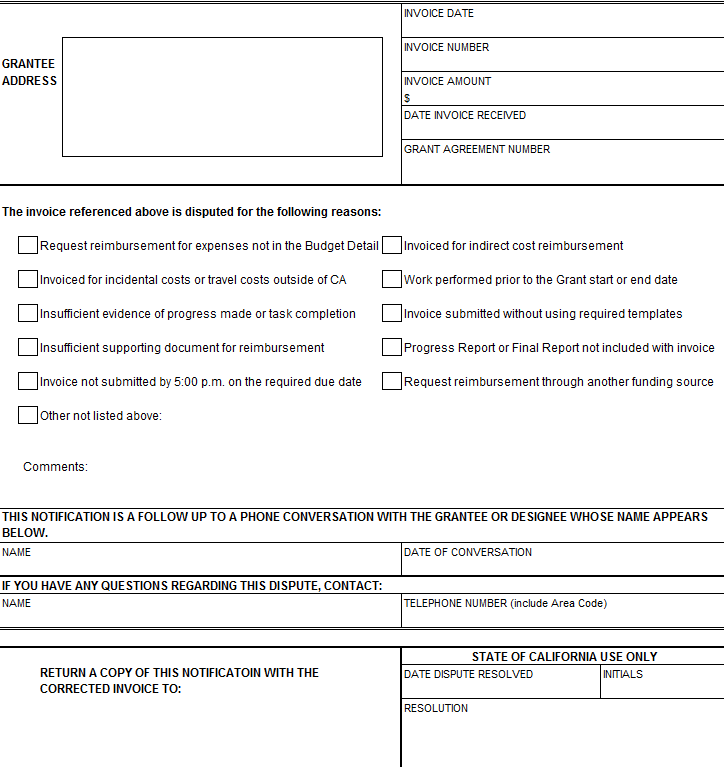 Exhibit E, Award Letter[Insert award letter here.]Exhibit F, Guidelines[Insert Guidelines here.]Exhibit G, Solicitation[Insert Solicitation here.]State of California - Department of ConservationGRANT AGREEMENT DOC6(revised 12/18)State of California - Department of ConservationGRANT AGREEMENT DOC6(revised 12/18)State of California - Department of ConservationGRANT AGREEMENT DOC6(revised 12/18)GRANT AGREEMENT NUMBER:FI$Cal NUMBER:GRANT AGREEMENT NUMBER:FI$Cal NUMBER:GRANT AGREEMENT NUMBER:FI$Cal NUMBER:1.	This Grant Agreement is entered into by and between the Department of Conservation (“Department”) and       (“Grantee”)1.	This Grant Agreement is entered into by and between the Department of Conservation (“Department”) and       (“Grantee”)1.	This Grant Agreement is entered into by and between the Department of Conservation (“Department”) and       (“Grantee”)1.	This Grant Agreement is entered into by and between the Department of Conservation (“Department”) and       (“Grantee”)1.	This Grant Agreement is entered into by and between the Department of Conservation (“Department”) and       (“Grantee”)1.	This Grant Agreement is entered into by and between the Department of Conservation (“Department”) and       (“Grantee”)2.	The Grant Agreement Term is: 2.	The Grant Agreement Term is: From      (Or upon execution of this Grant Agreement by both parties, whichever is later)through      through      through      3.	The maximum amount of this Grant Agreement is: 3.	The maximum amount of this Grant Agreement is: $     $     $     $     4.  Signing this Grant Agreement means that Grantee agrees to comply with the terms and conditions of the following exhibits and attachments which are part of the Grant Agreement:4.  Signing this Grant Agreement means that Grantee agrees to comply with the terms and conditions of the following exhibits and attachments which are part of the Grant Agreement:4.  Signing this Grant Agreement means that Grantee agrees to comply with the terms and conditions of the following exhibits and attachments which are part of the Grant Agreement:4.  Signing this Grant Agreement means that Grantee agrees to comply with the terms and conditions of the following exhibits and attachments which are part of the Grant Agreement:4.  Signing this Grant Agreement means that Grantee agrees to comply with the terms and conditions of the following exhibits and attachments which are part of the Grant Agreement:4.  Signing this Grant Agreement means that Grantee agrees to comply with the terms and conditions of the following exhibits and attachments which are part of the Grant Agreement:Exhibit A, Scope of Work Exhibit A, Scope of Work Exhibit A, Scope of Work Exhibit A, Scope of Work Exhibit A, Scope of Work       Page(s)Attachment 1: Project Location MapAttachment 1: Project Location MapAttachment 1: Project Location MapAttachment 1: Project Location Map      Page(s)Attachment 2: Authorized Signatory Form Attachment 2: Authorized Signatory Form Attachment 2: Authorized Signatory Form Attachment 2: Authorized Signatory Form       Page(s)Attachment 3: Work Plan Attachment 3: Work Plan Attachment 3: Work Plan Attachment 3: Work Plan       Page(s)Attachment 4: Final ReportAttachment 4: Final ReportAttachment 4: Final ReportAttachment 4: Final Report      Page(s)Exhibit B, Budget Detail and Payment Provisions Exhibit B, Budget Detail and Payment Provisions Exhibit B, Budget Detail and Payment Provisions Exhibit B, Budget Detail and Payment Provisions Exhibit B, Budget Detail and Payment Provisions       Page(s)Attachment 5: Budget Detail WorksheetAttachment 5: Budget Detail WorksheetAttachment 5: Budget Detail WorksheetAttachment 5: Budget Detail Worksheet      Page(s)Attachment 6: Invoice Attachment 6: Invoice Attachment 6: Invoice Attachment 6: Invoice       Page(s)Exhibit C, General Terms and Conditions Exhibit C, General Terms and Conditions Exhibit C, General Terms and Conditions Exhibit C, General Terms and Conditions Exhibit C, General Terms and Conditions       Page(s)Exhibit D, Special Terms and Conditions Exhibit D, Special Terms and Conditions Exhibit D, Special Terms and Conditions Exhibit D, Special Terms and Conditions Exhibit D, Special Terms and Conditions       Page(s)Attachment 7: Invoice Dispute Notification TemplateAttachment 7: Invoice Dispute Notification TemplateAttachment 7: Invoice Dispute Notification TemplateAttachment 7: Invoice Dispute Notification Template      Page(s)Exhibit E, Award LetterExhibit E, Award LetterExhibit E, Award LetterExhibit E, Award LetterExhibit E, Award Letter      Page(s)Exhibit F, GuidelinesExhibit F, GuidelinesExhibit F, GuidelinesExhibit F, GuidelinesExhibit F, Guidelines      Page(s)Exhibit G, Solicitation Exhibit G, Solicitation Exhibit G, Solicitation Exhibit G, Solicitation Exhibit G, Solicitation       Page(s)IN WITNESS WHEREOF, this Grant Agreement has been executed by the Parties hereto.IN WITNESS WHEREOF, this Grant Agreement has been executed by the Parties hereto.IN WITNESS WHEREOF, this Grant Agreement has been executed by the Parties hereto.IN WITNESS WHEREOF, this Grant Agreement has been executed by the Parties hereto.IN WITNESS WHEREOF, this Grant Agreement has been executed by the Parties hereto.IN WITNESS WHEREOF, this Grant Agreement has been executed by the Parties hereto.GRANTEEGRANTEEGRANTEEGRANTEEGRANTEEGRANTEEGRANTEE’S NAME GRANTEE’S NAME GRANTEE’S NAME GRANTEE’S NAME GRANTEE’S NAME GRANTEE’S NAME BY (Authorized Signature)BY (Authorized Signature)BY (Authorized Signature)BY (Authorized Signature)DATE SIGNEDDATE SIGNEDPRINTED NAME AND TITLE OF PERSON SIGNINGPRINTED NAME AND TITLE OF PERSON SIGNINGPRINTED NAME AND TITLE OF PERSON SIGNINGPRINTED NAME AND TITLE OF PERSON SIGNINGPRINTED NAME AND TITLE OF PERSON SIGNINGPRINTED NAME AND TITLE OF PERSON SIGNINGADDRESSADDRESSADDRESSADDRESSADDRESSADDRESSSTATE OF CALIFORNIASTATE OF CALIFORNIASTATE OF CALIFORNIASTATE OF CALIFORNIASTATE OF CALIFORNIASTATE OF CALIFORNIAAgency Name: Department of ConservationAgency Name: Department of ConservationAgency Name: Department of ConservationAgency Name: Department of ConservationAgency Name: Department of ConservationAgency Name: Department of ConservationBY (Authorized Signature)BY (Authorized Signature)BY (Authorized Signature)BY (Authorized Signature)DATE SIGNEDDATE SIGNEDPRINTED NAME AND TITLE OF PERSON SIGNINGPRINTED NAME AND TITLE OF PERSON SIGNINGPRINTED NAME AND TITLE OF PERSON SIGNINGPRINTED NAME AND TITLE OF PERSON SIGNINGPRINTED NAME AND TITLE OF PERSON SIGNINGPRINTED NAME AND TITLE OF PERSON SIGNINGADDRESSADDRESSADDRESSADDRESSADDRESSADDRESSCost CategoryTask #1Task #2Task #3Task #4TotalStaffCurrent TotalCumulative TotalAllocated TotalCost CategoryTotalAdministration TravelCumulative TotalAllocated TotalWork Plan Task #Description of Work CompletedPlease refer to specific deliverables in the Budget and Work Plan.Status UpdateStatus UpdateStatus UpdateStatus UpdateWork Plan Task #On Schedule (Y/N)Within Budget (Y/N)Corrective Plan or Action, if needed